PREDSEDA NÁRODNEJ RADY SLOVENSKEJ REPUBLIKY Číslo: CRD-1246/2020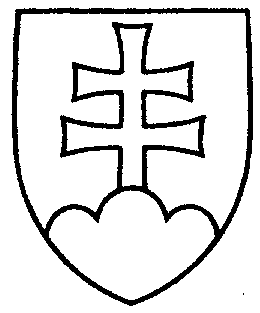 228ROZHODNUTIEPREDSEDU NÁRODNEJ RADY SLOVENSKEJ REPUBLIKYzo 7. septembra 2020k  postúpeniu návrhu zákona podaného poslancom Národnej rady Slovenskej republiky Ústavnoprávnemu výboru Národnej rady Slovenskej republiky na zaujatie stanoviska	A.  k o n š t a t u j e m, že	1. Národná rada Slovenskej republiky prerokovala v prvom čítaní návrh poslancov Národnej rady Slovenskej republiky Mariana KOTLEBU, Rastislava SCHLOSÁRA, Magdalény SULANOVEJ, Miroslava URBANA a Eduarda KOČIŠA na vydanie zákona, ktorým sa mení a dopĺňa zákon Slovenskej národnej rady č. 73/1986 Zb. o umelom prerušení tehotenstva v znení neskorších predpisov (tlač 144) a  uznesením z 15. júla 2020 č. 221 rozhodla, že nebude pokračovať v rokovaní o tomto návrhu zákona (podľa § 73 ods. 4 zákona Národnej rady Slovenskej republiky č. 350/1996 Z. z. o rokovacom poriadku Národnej rady Slovenskej republiky v znení neskorších predpisov),	2. poslanec Národnej rady Slovenskej republiky Martin Čepček  28. augusta 2020 podal návrh na vydanie zákona, ktorým sa mení a dopĺňa zákon č. 73/1986 Zb. o umelom prerušení tehotenstva v znení neskorších predpisov a ktorým sa menia a dopĺňajú niektoré zákony (tlač 228);	B.  p o s t u p u j e m	uvedený návrh zákona (tlač 228) Ústavnoprávnemu výboru Národnej rady Slovenskej republiky na zaujatie stanoviska, či podanie uvedeného návrhu zákona je v súlade  § 96 ods. 3 zákona Národnej rady Slovenskej republiky č. 350/1996 Z. z. o rokovacom poriadku Národnej rady Slovenskej republiky v znení neskorších predpisov.v z. Gábor   G r e n d e l   v. r.